Share Your Views – GeneralComment:Comment:Comment:Comment:Comment:Comment:Comment:Comment:Comment:Please send any representations to the Department for Infrastructure (DfI), who will review them before sending them to NI Water for comment. If you wish to make a representation on the draft Plan or supporting documents please do so before 27 September 2019 using the below contact details:Email:  	waterpolicy@infrastructure-ni.gov.uk Post:	Eddie Dobbin	Water Resource & Supply Resilience Plan ResponsesDepartment for InfrastructureRoom 1-20 Clarence Court10-18 Adelaide StreetBelfast BT2 8GBThe information you provide in your response to this consultation, excluding personal information, may be published or disclosed in accordance with the Freedom of Information Act 2000 (FOIA) or the Environmental Information Regulations 2004 (EIR).If you want the information that you provide to be treated as confidential, please tell us why, but be aware that, under the FOIA, we cannot guarantee confidentiality.For information regarding your personal data, please refer to the DfI Privacy Notice at https://www.infrastructure-ni.gov.uk/dfi-privacy.For further details on confidentiality, the FOIA and the EIR please refer to https://www.ico.org.uk Following the consultation period, once all the representations have been reviewed and addressed as appropriate, NI Water will publish a summary of the consultation responses and the Final WR & SR Plan.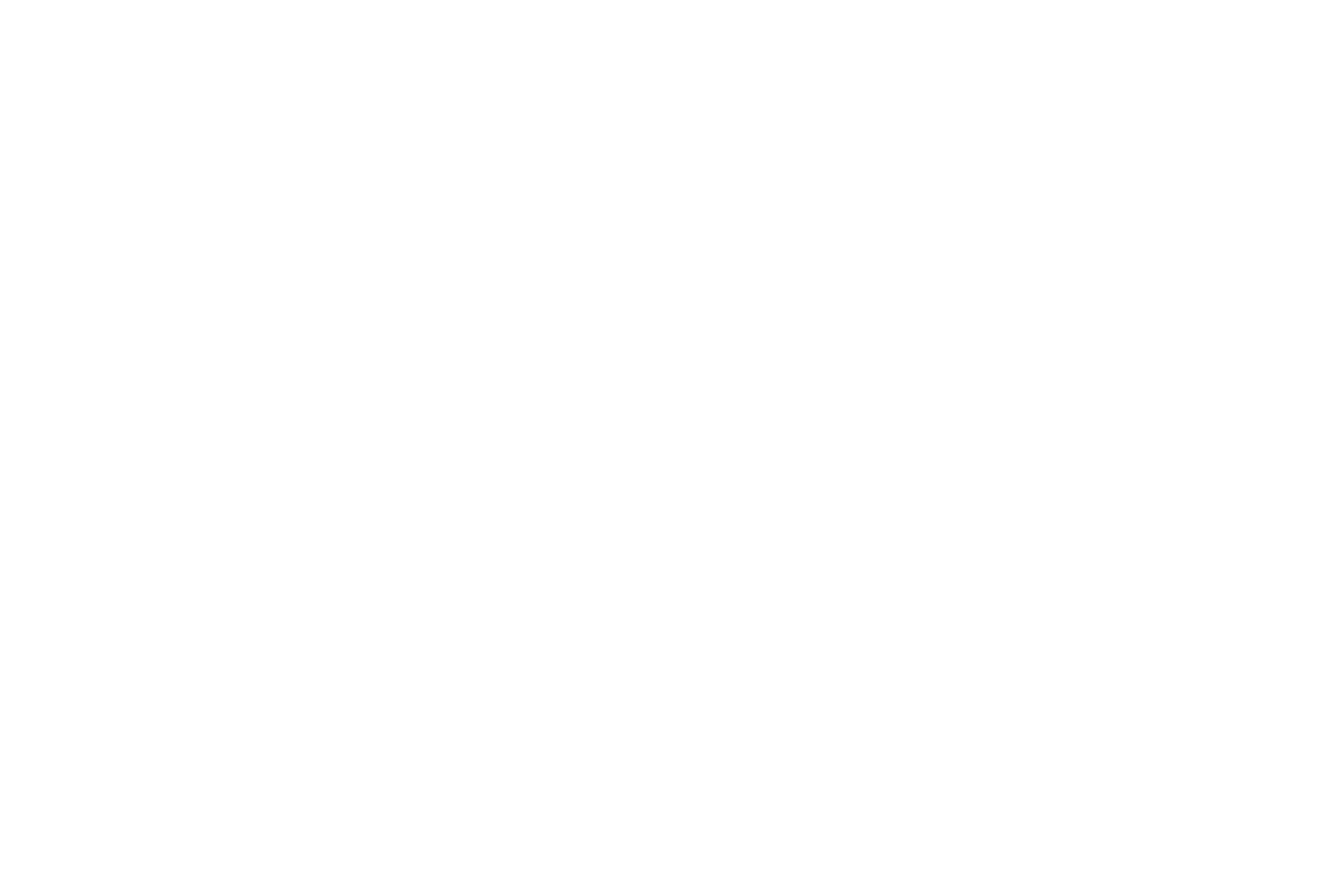 Plan 